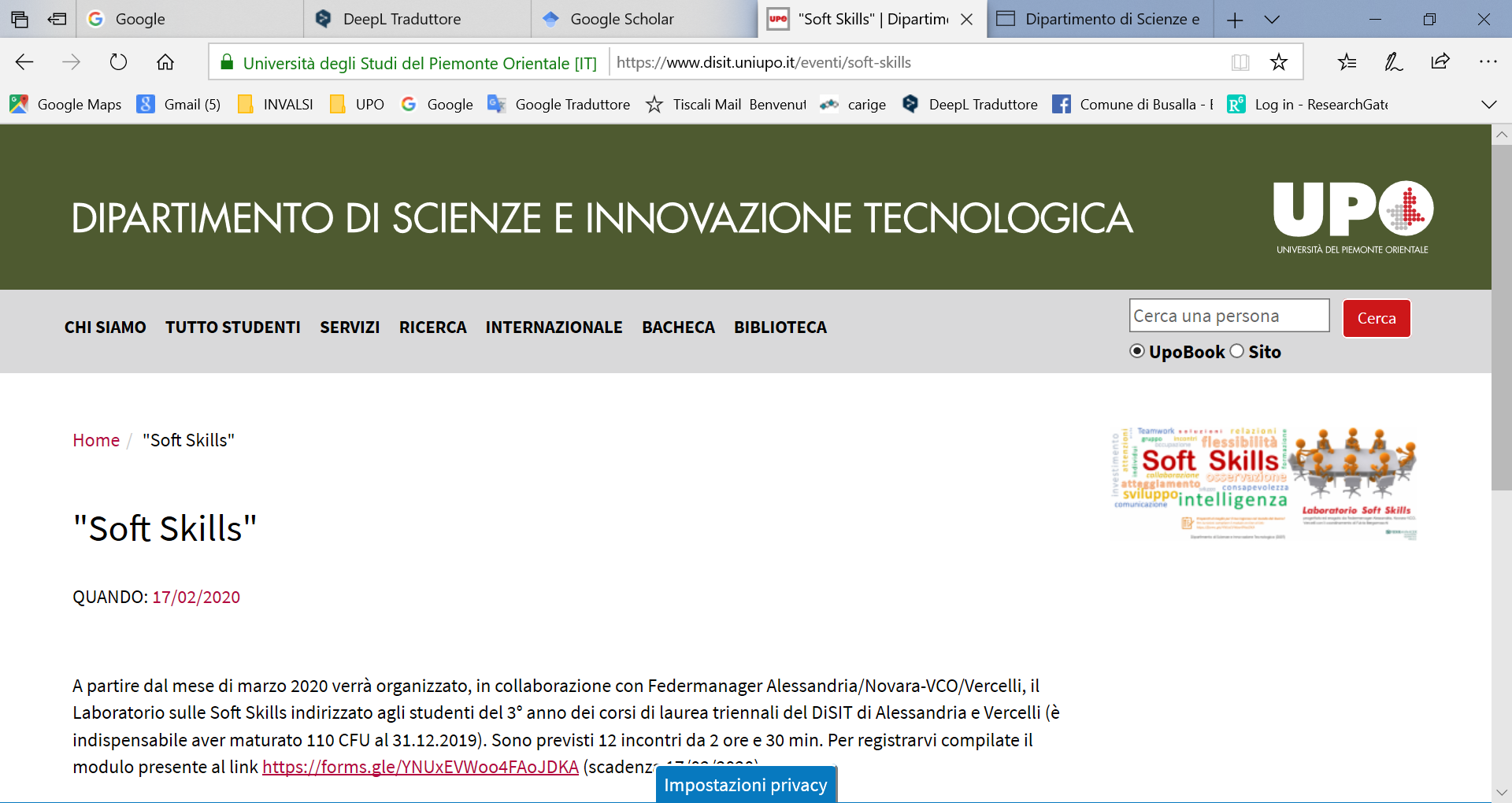 Webinar sulla Didattica della Matematica Giovedì 3 marzo alle ore 17, nell'ambito delle attività di Orientamento e formazione degli insegnanti organizzati dal DISIT, la dott.ssa Ketty Savioli – matematica e docente di scuola primaria – membro del Gruppo di lavoro ministeriale per la predisposizione dell’Ordinanza Ministeriale per la valutazione formativa nella scuola primaria, terrà il webinar:  “La valutazione PER l’apprendimento in matematica”, rivolto a insegnanti del primo ciclo d’istruzione, e a tutti gli interessati alla ricerca didattica.Sunto del webinar La valutazione per l’apprendimento “ha carattere formativo poiché  le informazioni rilevate sono utilizzate anche per adattare l’insegnamento ai bisogni educativi concreti degli alunni e ai loro stili di apprendimento, modificando le attività in funzione di ciò che è  stato osservato e a partire da ciò che può essere valorizzato”. Con queste parole, espresse nelle Linee Guida dell’O.M. 172/2020, si possono riassumere le prospettive culturali della valutazione formativa. Valutare, valorizzare, misurare: anime complementari e prospettive differenti dei processi valutativi a tutto tondo.Si parlerà di obiettivi rappresentativi che focalizzano le lenti di osservazione sulle manifestazioni dell’apprendimento; saranno esplorate le dimensioni della valutazione, cioè i criteri, pilastri fondamentali che permettono di “descrivere” i livelli di apprendimento osservati.Didattica e valutazione dialogano incessantemente ma necessitano di didattiche esplorative e di uno sguardo “poliprospettico”: osservare nel tempo, proporre situazioni diverse non solo esecutive, spingere verso situazioni non note è occasione per... lasciarsi sorprendere. IscrizioniQuesto webinar fa parte del ciclo di seminari iniziato a dicembre 2021. Per partecipare è necessario compilare l’iscrizione al webinar su Zoom al seguente link:https://uniupo-it.zoom.us/webinar/register/WN_ezEXbAA6T4i9MtnrLHZWvQDopo l’iscrizione, verrà inviata una la conferma (anche per e-mail) e il link a cui collegarsi. Gli iscritti ai seminari che parteciperanno, potranno avere l'attestato di partecipazione.Docente di scuola primaria, laureata in matematica, lavora presso l’Istituto Comprensivo Chieri III in provincia di Torino. Partecipa ad attività di ricerca in Didattica della Matematica in collaborazione con l’Università di Torino. Fa parte del gruppo di esperti che elabora le prove INVALSI di matematica per la scuola primaria. Ha partecipato e presentato articoli di ricerca in convegni nazionali e internazionali ed è autrice di numerose pubblicazioni sulla didattica della matematica.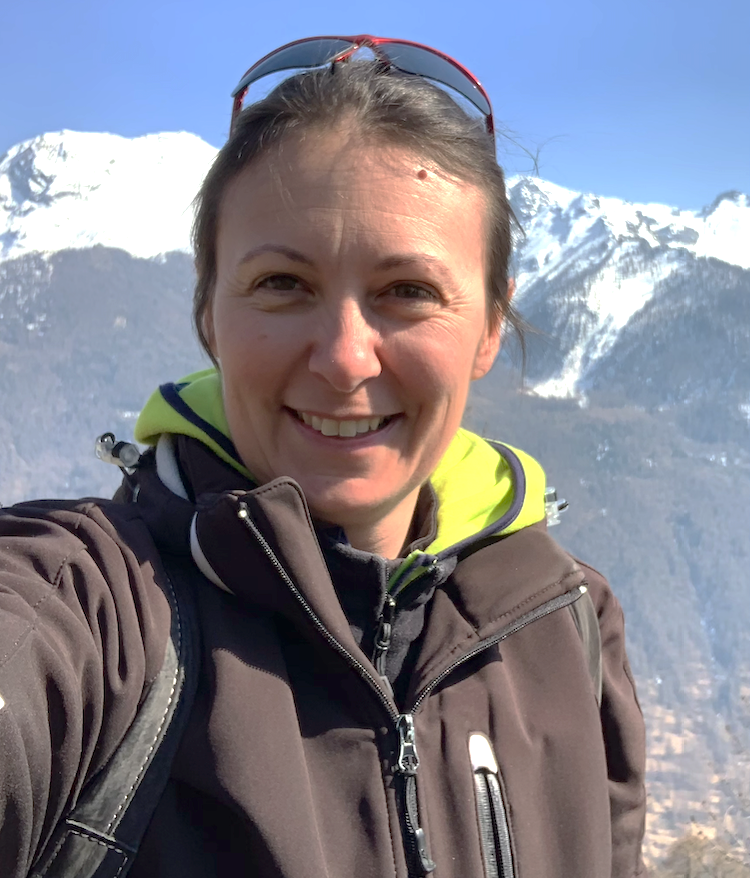 